№   82                                                                     03 декабря 2018 годаПОСТАНОВЛЕНИЕО мерах по обеспечению пожарной безопасности жилищного фонда и населенных пунктов МО «Себеусадское сельское поселение»                                             в осенне-зимний  период 2018 -2019 годов         В соответствии с Федеральным законом от 21 декабря 1994 года           № 69-ФЗ  «О пожарной безопасности», Правилами противопожарного режима в Российской Федерации, утвержденными постановлением Правительства Российской Федерации от 25 апреля 2012 года № 390 «О противопожарном режиме», в целях подготовки жилищного фонда  и населенных пунктов поселения к эксплуатации в осенне–зимний период 2018 – 2019 годов, повышения их пожарной безопасности, а также снижения потерь от  пожаров и предупреждения гибели людей администрация МО «Себеусадское сельское поселение» постановляет:1. Организовать и провести  сельские сходы с жителями населенных пунктов по вопросам обеспечения пожарной безопасности в жилых домах в период отопительного сезона и действиям в  случае возникновения пожара;продолжить профилактическую работу с наиболее неблагополучными семьями и социально незащищенными категориями граждан;проанализировать ход исполнения программы по выполнению требований пожарной безопасности в населенных пунктах, в том числе по обеспечению каждого населенного пункта водоснабжением для целей пожаротушения, подъездными путями, телефонной и радиосвязью для вызова пожарных подразделений;провести работу по обеспечению естественных и искусственных водоемов подъездными путями и устройствами для осуществления забора воды для целей пожаротушения, соответствующими указателями, организовать выполнение мероприятий по утеплению наружного противопожарного водопровода населенных пунктов для его эксплуатации в условиях низких температур; предусмотреть создание резерва финансовых и материальных средств для организации и проведения работ по очистке от снежного покрова дорог ведущих в населенные пункты.	2. Рекомендовать руководителям предприятий, учреждений, организаций, иным юридическим лицам независимо от организационно-правовых форм и форм собственности:очистить закрепленные территории от горящего мусора и отходов, ликвидировать свалки.проверить готовность имеющихся первичных средств пожаротушения.обеспечить пожарную безопасность зданий, сооружений, проверить состояние имеющихся средств пожаротушения.провести дополнительный инструктаж с работниками предприятий, учреждений, организаций.3. Контроль за выполнением настоящего постановления  оставляю за собой.Глава администрации Себеусадского сельского поселения                                             Михайлов В.И.РОССИЙ ФЕДЕРАЦИЙМАРИЙ ЭЛ РЕСПУБЛИКА«МОРКО МУНИЦИПАЛЬНЫЙРАЙОН» «ВОЛАКСОЛА ЯЛКУНДЕМ»  МУНИЦИПАЛЬНЫЙ
ОБРАЗОВАНИЙЫН АДМИНИСТРАЦИЙЖЕ425146, Марий Эл  Республик, Морко район, Волаксола ял, Колхозный урем, 4Телефон/факс  8 (83635) 9-35-87.Е-mail:adm_seb@mail.ru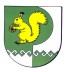 РОССИЙСКАЯ ФЕДЕРАЦИЯРЕСПУБЛИКА МАРИЙ ЭЛМОРКИНСКИЙ МУНИЦИПАЛЬНЫЙ РАЙОНАДМИНИСТРАЦИЯМУНИЦИПАЛЬНОГО ОБРАЗОВАНИЯ «СЕБЕУСАДСКОЕ СЕЛЬСКОЕ ПОСЕЛЕНИЕ»425146, Республика Марий Эл, Моркинский район, д. Себеусад, ул. Колхозная, 4Телефон/факс  8 (83635) 9-35-87.Е-mail: adm_seb@mail.ru